TALLER DE SABORESLas madres de Infantil de cuatro años vinieron a nuestra clase para hacer un taller de sabores, algunas cosas estaban muy ricas y otras no tanto, aunque lo probamos todo.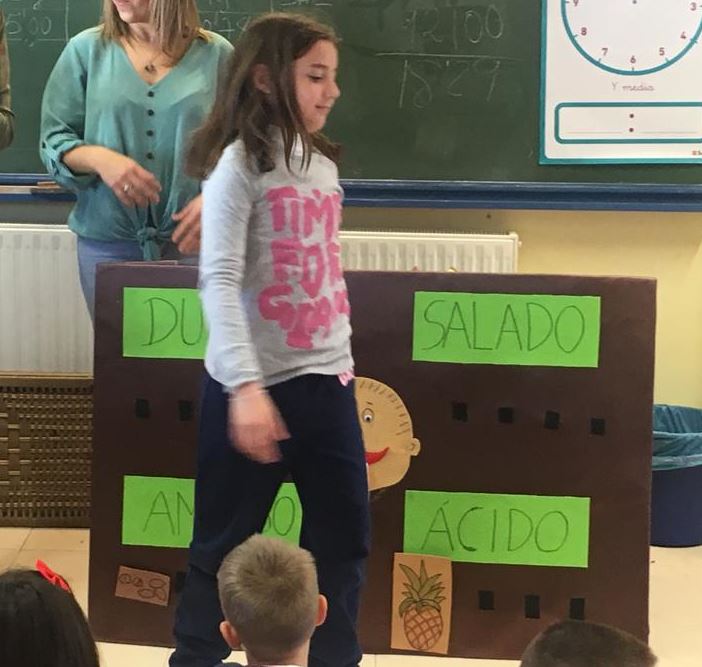 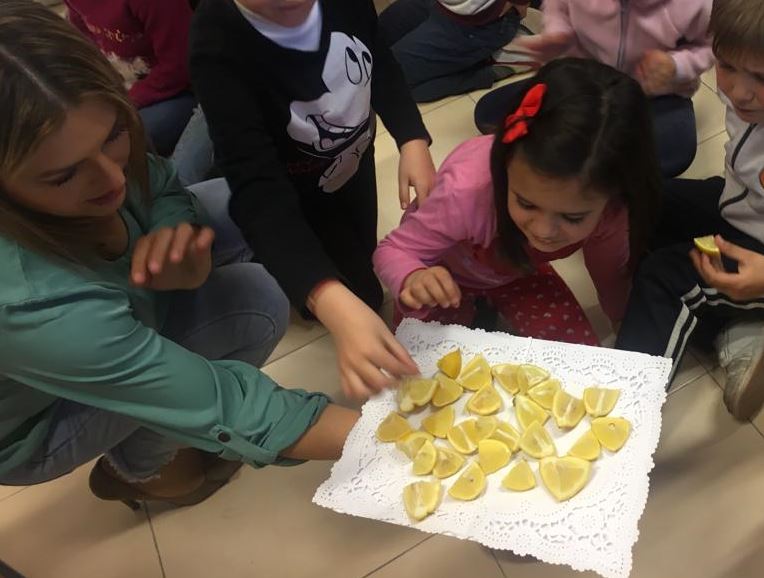 